Region One ESC GEAR UP: Ready, Set, College! Partnership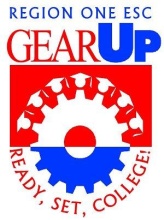 CORE Teacher Academy – Math and Science May, 2014 Agenda This CoRE Teacher Academy for math and science teachers is Part 1 of a series of workshops, including a July summer academy on July 28-31 and Fall, 2014 follow –up workshops on Oct. 31-Nov 1 for math and Nov. 7-8 for science.Thursday, May 221:00 – 2:15 p.m.	Welcome / GEAR UP OverviewAll Math and Science participants report to Forts Ringgold/McIntosh2:15 – 2:30 p.m.	BREAK2:30 – 4:00 p.m.	Report to Content / Technology rooms:SCIENCE 	Science Lab A – Districts A–I Fort Macintosh – Districts L–Rio Grande City (Thurs. only)Science Lab B – Districts Rio Hondo–Z 					MATH		Falcon Dam – All Algebra II 							Fort Ringgold – All Geometry participants (Thurs. only)Friday – Saturday, May 23 – 248:15 – 8:30 a.m.	Sign-in and report to assigned sessionSCIENCE    	Science Lab A – Districts A–I STEM Center – Districts L–Rio Grande City (Fri. & Sat.)Science Lab B – Districts Rio Hondo–Z MATH		Falcon Dam – All Algebra II 							Rio Grande – All Geometry current users (Fri. & Sat.)							Hidalgo – Geometry new users–Districts A–M (Fri. & Sat.)							Cameron – Geometry new users–Districts P–Z (Fri. & Sat.)		8:30 – 11:30 a.m.	Content / Technology workshop		11:30 a.m. – 12:45 p.m. 	LUNCH ON YOUR OWN		12:45 – 4:00 p.m.	Content / Technology workshopTeachers will receive a stipend of $125 for attendance all day on Saturday (NO late arrivals or early dismissals). Participants must register, attend all 2.5 days, and check in and out each day as directed to receive the stipend.Region One ESC GEAR UP: Ready, Set, College! A project funded by the U.S. Department of Education